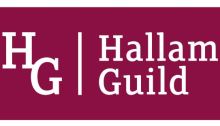    HALLAM GUILD GROUP EVENTSJUNE/JULY 2020All Hallam staff and students are welcome – please feel free to share with colleagues.   
More details about each Hallam Guild Group and details of these events can also be found on the Hallam Guild website at:  blogs.shu.ac.uk/hallamguild  SFHEA/PFHEA ForumSupporting and promoting student well-being in 20/21 and beyond – Monday 22nd June, 11.00am-12noonThis session, facilitated by Prof Ann Macaskill and Dr Antonia Ypsilanti will explore the benefit of integrating positive psychology in our approach to student support and curriculum design through discussing research and development work undertaken at SHU in the past year and during the lockdown. Participants will have the opportunity to share their own experiences during lock down, and explore possible impact on their own and/or their team's approach/ plans for delivering the curriculum and supporting students in 20/ 21 and beyond.
Book your place: https://www.eventbrite.com/e/supporting-and-promoting-student-well-being-in-2021-and-beyond-tickets-108683645710 Join here on the day: https://shu.zoom.us/j/3028246015
S/PFHEA Forum virtual afternoon – Thursday 9th July, 3.00-3.30pmCome and exchange ideas for future events, share experiences and catch up with colleagues across the institution with your favourite hot or cold drink. No need to book. If you have any questions, please contact Christine O'Leary (Hallam Guild S/PFHEA Group Lead) at c.t.oleary@shu.ac.uk
Join here on the day: https://shu.zoom.us/j/3028246015Ethics IR Ethics of Evaluation webinar -  Wednesday 1st July, 12.30-2.00pmThis webinar will be facilitated by an independent researcher Dr Helen Kara, who will explore the following questions with participants:Are university students, who become research or evaluation participants, a special case of ‘participant’ for research ethics purposes? Does evaluation research in universities need ethical approval? How ethical is the current evaluation research at SHU? Is a university employee, conducting research with student participants, an insider researcher or an outsider researcher?
Book your place: https://www.eventbrite.co.uk/e/ethics-of-evaluation-webinar-tickets-108969849754  (a Zoom link will be sent to all those registered a week before the webinar).Further information about this sessionAssessment for Applied Learning ForumStudent-led assessment, in an online or blended learning context – Thursday 25th June, 2.00-300pmThis webinar, led by Dr Simon Riley, University of Edinburgh, and based on his work, will explore student-led assessment, as part of Student-Led, Individually-Created Courses (SLICCs). SLICCs provide students with a reflective experiential learning and assessment framework using an e-portfolio, based around five generic learning outcomes [analysis, application, skills, mindsets, evaluation].  The framework is flexible - so from Foundation to Professional PhD, for single students or groups, for experiences that are proposed by students themselves or are offered by staff within a course structure, for on or off campus, or online - so whatever 'hybrid' is to you, SLICCs should work!  SLICCs also offer students the opportunity to undertake projects on wicked problems, where they are almost inevitably going to 'fail', but by being able to understand their learning gains in a complex and uncertain environment, they can still receive excellent assessment grades.  The session will consider the student-led developments and adaptations within the current Covid-19 restrictions, and will invite participants to share and/or explore implications for assessed student employability projects and initiatives in the 2020/21 academic year. 
https://edin.ac/sliccs-resource-packSimon Riley is a Senior Lecturer in Edinburgh Medical School with a long-standing interest in experiential, reflective and portfolio learning and assessment. In his secondee role at the Institute for Academic Development, with SLICCs he is running a long-term project on how to effectively deliver this type of learning across this large institution, at scale, including how to enable inter-disciplinary working across school and college boundaries.Book your place: https://www.eventbrite.co.uk/e/student-led-assessment-in-an-online-or-blended-learning-context-tickets-108735356378Developing online and remote exams – Monday 6th July, 1.00-2.00pmIn this webinar, Jayne Revill (BTE), will share her own experience of online and remote exams and will introduce participants to a number of the tools available as well as guidance, including tips and pitfalls. The participants will have the opportunity to learn from each other's experience, ask questions and plan for 2020/21.
Book your place: https://www.eventbrite.com/e/developing-online-and-remote-exams-tickets-108743005256Assessing student employability skills in an online environment – Wednesday 8th July, 1.00-2.00pmThis session, led by Sue Beckingham (BTE),  will focus on the use of digital and social media in helping students develop leadership, teamwork and professional communication skills and how this might be assessed. The participants will have the opportunity to consider Sue's research and practice in this area as well as share their own.Book your place: https://www.eventbrite.com/e/assessing-student-employability-skills-in-an-online-environment-tickets-108745318174